Дата: 13.04 -17.04. 2020Рекомендации для родителей по теме:  «Весна в окно стучится»Цель: Развитие способности к установлению связей между изменениями в неживой и живой природе весной. Развитие эстетического отношения к образам весны в произведениях искусства Наблюдения и эксперименты (вода, свет, воздух).Образовательные областиРекомендации ПознаниеТема: «Весна в окно стучится»Программное содержание:  Уточнить влияние весны на жизнь и деятельность человека (меняется одежда, игры детей на улице, у людей появляются новые заботы и дела в саду и огороде, на улицах и пр.). Воспитывать бережное отношения к природе, умение замечать красоту весенней природы.Ф. Тютчев «Весенние воды»
Еще в полях белеет снег,
А воды уж весной шумят -
Бегут и будят сонный брег,
Бегут, и блещут, и гласят...
Они гласят во все концы:
"Весна идет, весна идет,
Мы молодой весны гонцы,
Она нас выслала вперед!
Весна идет, весна идет,
И тихих, теплых  дней
Румяный, светлый хоровод
Толпится весело за ней!- Предложите детям нарисовать рисунки и составить рассказ о весенних изменениях в природе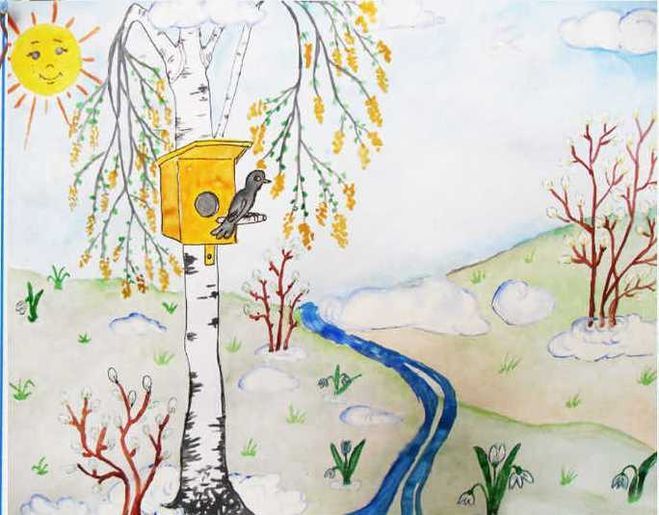 Упражнение для глаз: «Мигалочки»Светит солнышко в окошко,Закроем глазки мы немножко.Подержали – открываем,А теперь мы поморгаем.Правый глазик открываем,А другой не открываем,А теперь их поменяем.Левый глазик открываем,А другой не открываем,Правый – левый 2 разаОткрывай теперь их смело.Игра «Хлопаем в ладоши»Цель:развитие быстроты распределения и переключения внимания, познавательной активности детей.Ход: Взрослый нацеливает  ребёнка  на то, что сейчас он  будет произносить различные слова, но как только он назовет слово, относящееся к весне, ребёнок должен хлопнуть в ладоши. МатематикаТема: "Измерение длины".Программное содержание: Развивать сообразительность, воображение, логическое мышление. Упражнять в измерении длины с помощью условной мерки; познакомить с понятиями "квадрат", "прямоугольник", сравнивать геометрические фигуры, преобразовывать одну фигуру в другую.  - Предложить найти в окружающей жизни предметы, имеющие форму квадрата, прямоугольника.- Для закрепления понятий "квадрат", "прямоугольник" поиграйте с детьми в игровое упражнение «Сравни квадрат и прямоугольник"» - Что у них общего, чем отличаются? Какие еще геометрические фигуры ты знаешь? Сделай из квадрата два прямоугольника.- Предложите детям с помощью линейки измерить разные предметы в доме (книгу, тетрадь, машинку, куклу и т.д.).- Игра «Исправь ошибку». Родитель заведомо неправильно произносит слова, а ребенок должен их исправить. (высочее – выше; красившее – красиво и т.д.)Игра «Кто знает больше»Цель: развивать мышление, память.Ход: Взрослый  предлагает ребенку за одну минуту назвать 5 предметов заданной формы или цвета. Например, - 5 круглых предметов, или 5 зеленых предметов. 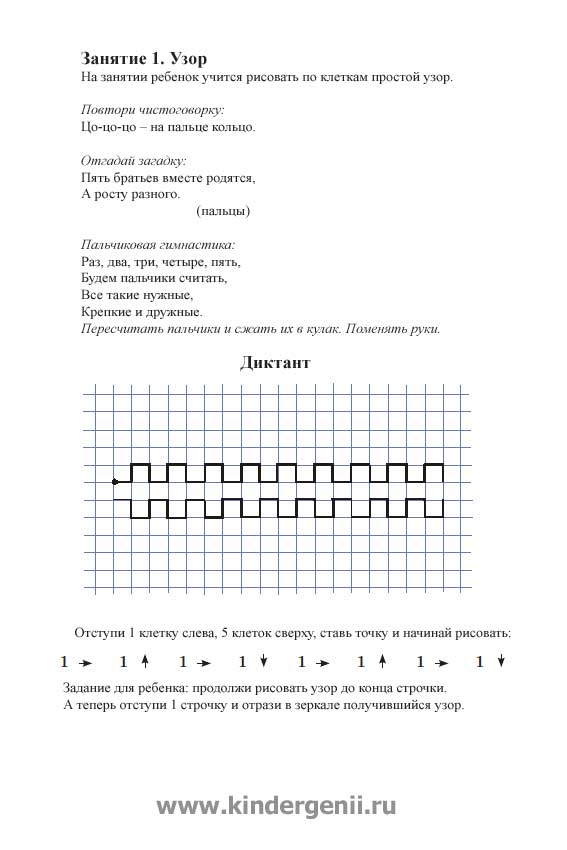 Развитие речи  (Связная речь) Тема: Пересказ сказки В. Сутеев «Кораблик» Программное содержание: учить детей последовательно рассказывать сказку, выразительно передавать диалог действующих лиц, уделять особое внимание заключительной части рассказа.«Пошли гулять Лягушонок, Цыпленок, Мышонок, Муравей и Жучок.Пришли на речку.— Давайте купаться! — сказал Лягушонок и прыгнул в воду.— Мы не умеем плавать, — сказали Цыпленок, Мышонок, Муравей и Жучок.— Ква-ха-ха! Ква-ха-ха! — засмеялся Лягушонок. — Куда же вы годитесь?! — И так стал хохотать — чуть было не захлебнулся.Обиделись Цыпленок, Мышонок, Муравей и Жучок. Стали думать. Думали-думали и придумали.Пошел Цыпленок и принес листочек. Мышонок — ореховую скорлупку. Муравей соломинку притащил. А Жучок — веревочку. И пошла работа: в скорлупку соломинку воткнули, листок веревочкой привязали — и построили кораблик!Столкнули кораблик в воду. Сели на него и поплыли!Лягушонок голову из воды высунул, хотел еще посмеяться, а кораблик уже далеко уплыл… И не догонишь!»В. Сутеев «Кораблик» Обучение грамотеТема: «Дифференциация на слух звуков[к], [г], [х]» Программное содержание: Продолжать знакомство детей со звуками [к], [г], [х], закрепить умение выделять их в словах и фразах; закрепить понятие «согласный звук»; упражнять в выделении первого согласного звука в слове.Комплекс артикуляционной гимнастики:«Лопаточка» Широкий язык высунуть, расслабить, положить на нижнюю губу. Следить, чтобы язык не дрожал. Держать 10-15 сек.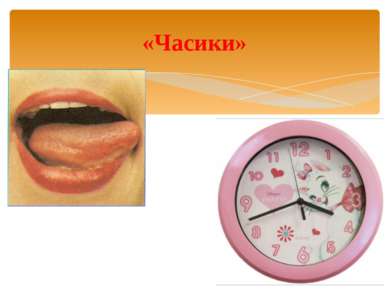 «Часики» Высунуть узкий язык. Двигать языком попеременно то вправо, то влево, от одного угла рта к другому. Рот не закрывать при этом. Упражнение проводится под счёт  10-15 раз. - Для закрепления умения выделять в словах и фразах звуки [к], [г], [х] – поиграйте с детьми в дидактическую игру «Назови слово на заданный звук» 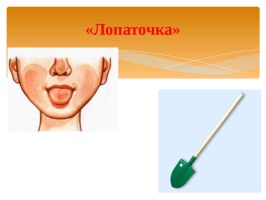  - Предложите поиграть в игру «Поймай звук» - Взрослый произносит звуки гласные и согласные. Ребёнок должен хлопнуть в ладоши «поймать гласный (согласный) звук.Игра «Скажи по-другому»Цель:развивать умение заменять многозначные слова в словосочетаниях.Ход: Воспитатель называет детям словосочетания и просит сказать, по-другому заменив слово другим многозначным.Например: Часы идут… (ходят).Мальчик идет... (шагает). Снег идет... (падает). Поезд идет... (едет, мчится). Весна идет... (наступает). Пароход идет... (плывет).Знакомство с художественной литературойТема: Стихотворение А. Якима «Апрель»Программное содержание: формировать умение выразительно читать наизусть стихотворение; учить воспроизводить в своей речи образные выражения из текстаЗаучивание наизустьЯков Лазаревич Аким «Апрель»Долго шла весна тайкомОт ветров и стужи,А сегодня — прямикомШлёпает по лужам.Гонит талые снегаС гомоном и звоном,Чтобы выстелить лугаБархатом зелёным.«Скоро, скоро быть теплу!» -Эту новость первойБарабанит по стеклуСерой лапкой верба.Скоро тысячи скворцовС домиком подружат,Скоро множество птенцовВыглянет наружу.Тучи по небу пройдут.И тебе впервыеНа ладошку упадутКапли дождевые...Художественно-эстетическое развитиеАппликацияТема: «Цветы луговые»Программное содержание: вырезание розетковых цветов из бумажных квадратов, сложенных дважды по диагонали с передачей разных форм лепестков (мак, ромашка, василек)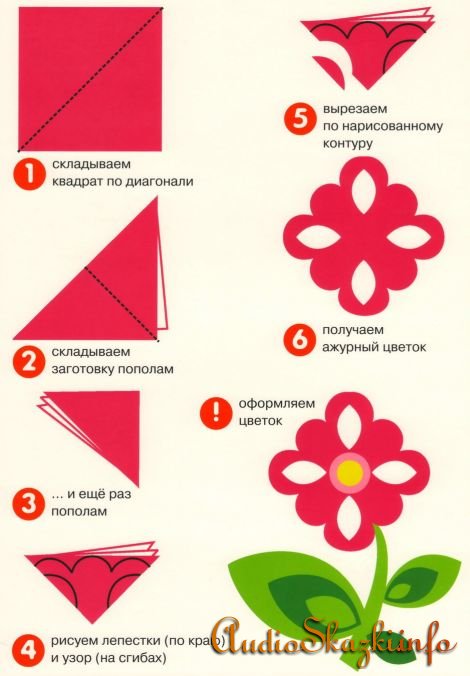 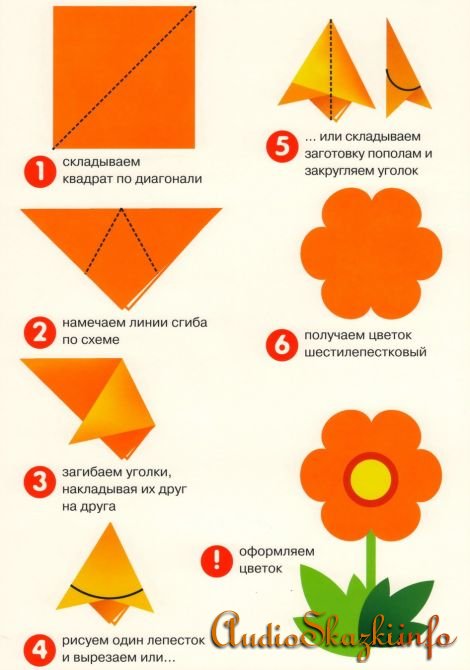 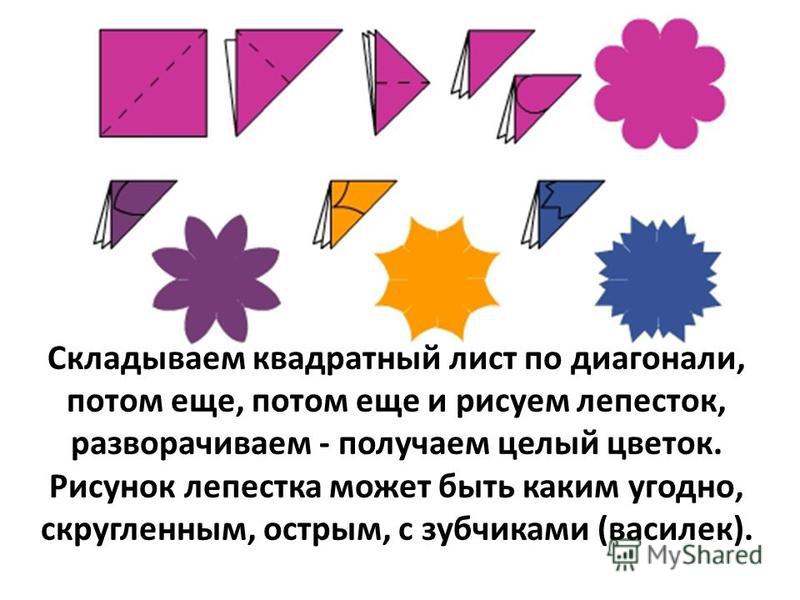 КонструированиеТема:  «Голубь мира» (оригами)Программное содержание. Закреплять умение работать в технике оригами. Учить правильно понимать читать схемы изготовления поделок. Закреплять умение точно складывать листы бумаги ( соединяя углы и стороны)Елена Лазарева
Стихотворение «Голубь»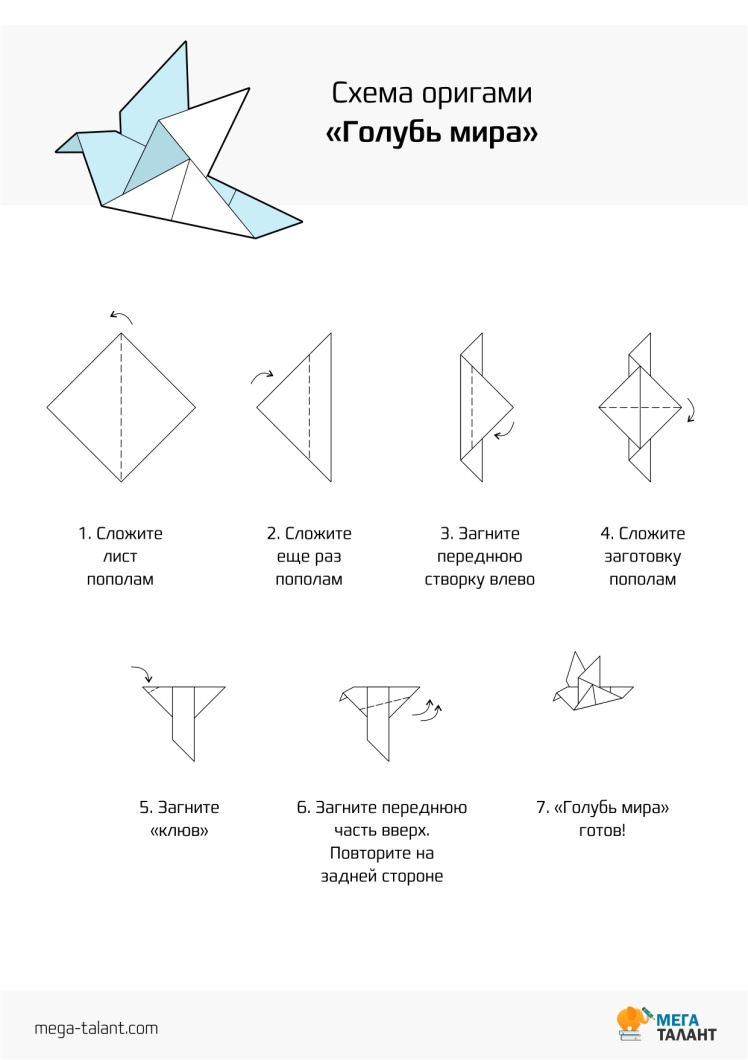 Голубь, миленький,родной!Передай всем,дорогой!Не хотим мы вновь войны,Слез и мертвой тишины!Ты лети над всей планетойПомогая мирным светом,Залетая в каждый дом,Согревай своим теплом!Ты спроси у наших взрослых,Пусть ответят на вопросы:Что же может быть страшнейЧем терять своих друзей?Для чего тогда родиться?Для чего тогда трудиться?Если страшная войнаВсех погубит не щадя.В мире я хочу расти,И друзей себе найтиПеть, плясать и веселиться.Много знать, всему учиться!Маме с папой помогатьИ себя оберегать.Люди все понять должны:Дети против злой войны!Берегите голубей!Мир планете всех важней!Дополнительные задания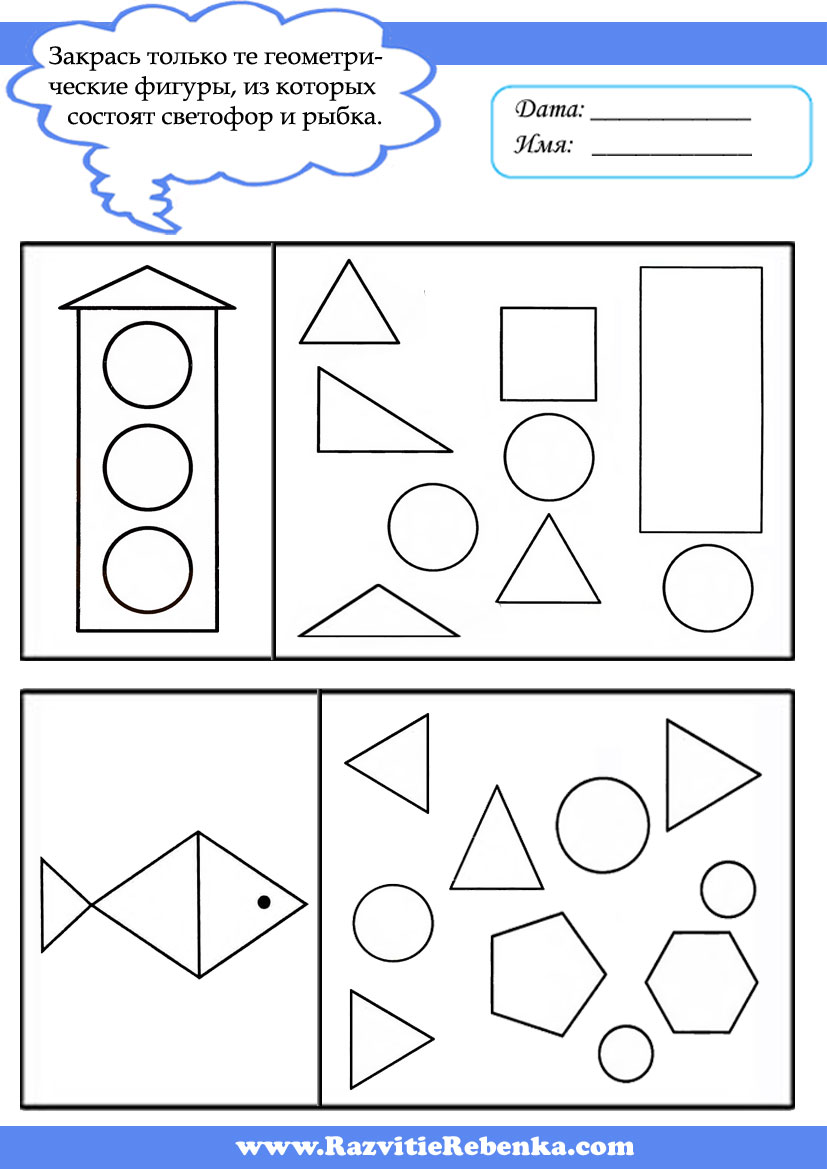 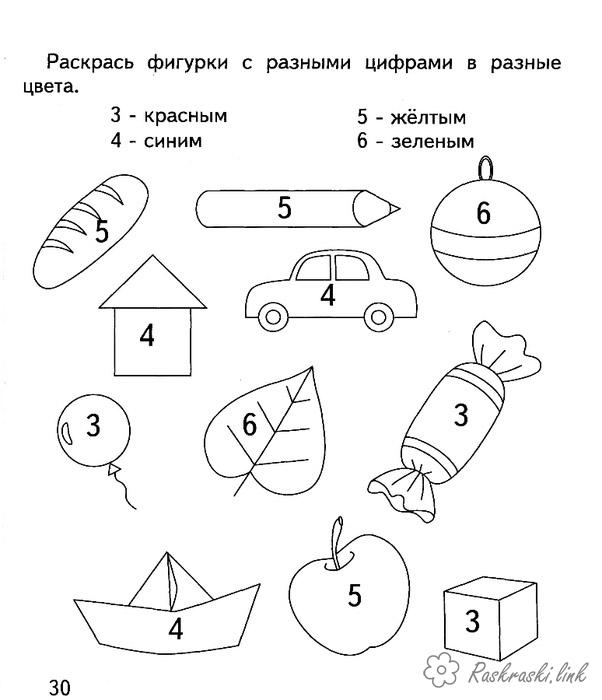 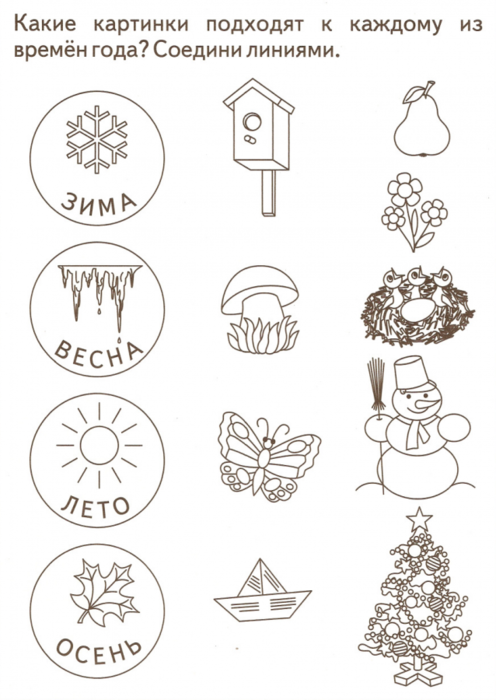 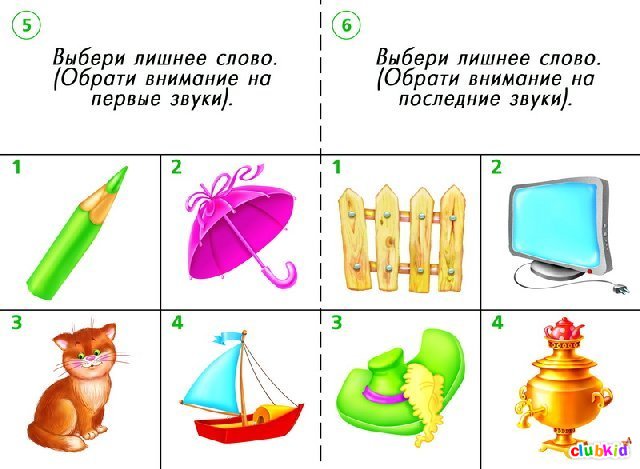 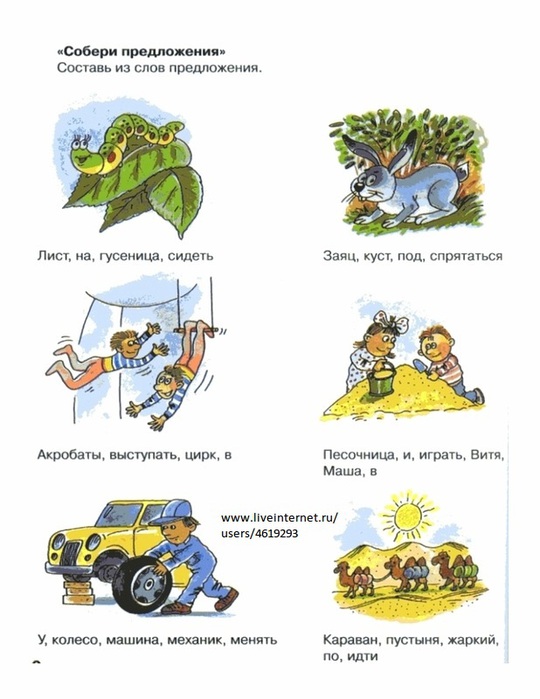 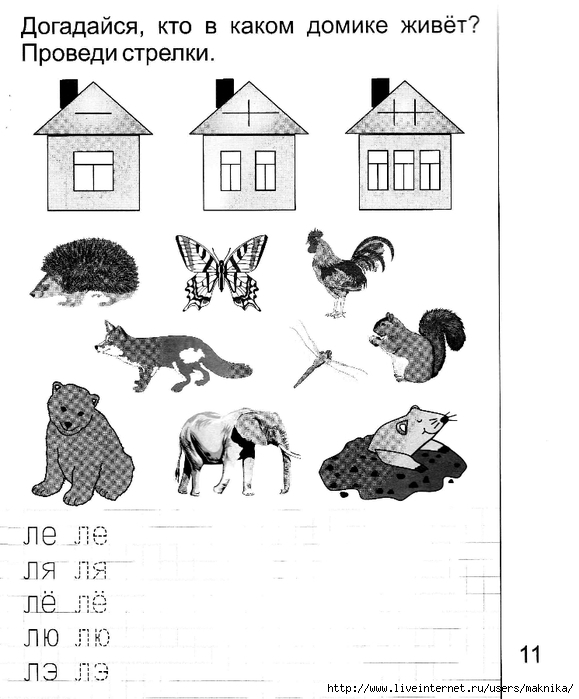 Дополнительные задания